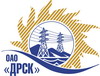 Открытое Акционерное Общество«Дальневосточная распределительная сетевая  компания»Протокол № 187/УТПиР-ВПзаседания закупочной комиссии по выбору победителя по открытому электронному запросу предложений на право заключения договора: Закупка № 108 - Монтаж систем пожарно-охранной сигнализации (с разработкой ПСД) СП "ВЭС", филиал "АЭС") раздел  2.2.1. ГКПЗ 2015 гЗакупка проводится на основании указания ОАО «ДРСК» от  18.11.2014 г. № 307Планируемая стоимость закупки в соответствии с ГКПЗ:  800 000,00 руб. без учета НДСФорма голосования членов Закупочной комиссии: очно-заочная.ПРИСУТСТВОВАЛИ:	На заседании присутствовали 7 членов Закупочной комиссии 2 уровня. ВОПРОСЫ, ВЫНОСИМЫЕ НА РАССМОТРЕНИЕ ЗАКУПОЧНОЙ КОМИССИИ: Об утверждении результатов процедуры переторжки. Об итоговой ранжировке предложений.О выборе победителя запроса предложений.РАССМАТРИВАЕМЫЕ ДОКУМЕНТЫ:Протокол вскрытия конвертов на переторжку от 16.02.2015г. № 187/УТПиР-П ВОПРОС 1 «Об утверждении результатов процедуры переторжки»ОТМЕТИЛИ:Закупочной комиссией было принято решение о проведении процедуры переторжки, назначенной на 16.02.2015 в 15:00 час. (благовещенского времени);Процедура переторжки проводилась 16.02.2015 в 15:00 час. (благовещенского времени) по адресу: ЭТП b2b-energo;К переторжке были допущены следующие участники запроса предложений: ООО "СТЭЛС" (Амурская область, г. Благовещенск, ул. Артиллерийская, 17), ООО "Прометей" (675000 Амурская обл. г. Благовещенск ул. Островского, дом 65, помещение 6) .На процедуру переторжки поступили документы с минимальной ценой предложения от следующих участников ООО "СТЭЛС" (Амурская область, г. Благовещенск, ул. Артиллерийская, 17), ООО "Прометей" (675000 Амурская обл. г. Благовещенск ул. Островского, дом 65, помещение 6).Предлагается подвести итоги переторжки со следующими результатами:ВОПРОС 2 «Об итоговой ранжировке предложений»ОТМЕТИЛИ:С учетом цен, полученных на переторжке, и в соответствии с требованиями и условиями, предусмотренными извещением о проведении запроса предложений и закупочной документацией, предлагается ранжировать предложения следующим образом: ВОПРОС 3 «О выборе победителя запроса предложений»ОТМЕТИЛИ:Планируемая стоимость закупки в соответствии с ГКПЗ: 800 000,00  руб. без учета НДС.На основании приведенной итоговой ранжировки поступивших предложений предлагается признать победителем запроса предложений Закупка № 108 - Монтаж систем пожарно-охранной сигнализации (с разработкой ПСД) СП "ВЭС", филиал "АЭС" участника, занявшего первое место в итоговой ранжировке по степени предпочтительности для заказчика: ООО "СТЭЛС" (Амурская область, г. Благовещенск, ул. Артиллерийская, 17) на условиях: стоимость предложения 700 000,00 руб. (цена без НДС) (826 000,00 рублей с учетом НДС). Срок начала работ: с момента заключения договора. 
Срок завершения работ: 31.03.2015г. Условия финансирования: Без аванса. В течение 30 календарных дней, следующих за месяцем, в котором выполнены работы, после подписания справки о стоимости выполненных услуг КС-3.Гарантия на выполненные работы – 36 месяцев. Гарантия на материалы и оборудование – 36 месяцев.Предложений действительно до 22 апреля 2015г.РЕШИЛИ:По вопросу № 1Признать процедуру переторжки состоявшейся.Утвердить окончательные цены предложений участниковПо вопросу № 2Утвердить итоговую ранжировку предложенийПо вопросу № 3Признать Победителем запроса предложений: Закупка № 108 - Монтаж систем пожарно-охранной сигнализации (с разработкой ПСД) СП "ВЭС", филиал "АЭС" участника, занявшего первое место в итоговой ранжировке по степени предпочтительности для заказчика: ООО "СТЭЛС" (Амурская область, г. Благовещенск, ул. Артиллерийская, 17) на условиях: стоимость предложения 700 000,00 руб. (цена без НДС) (826 000,00 рублей с учетом НДС). Срок начала работ: с момента заключения договора. 
Срок завершения работ: 31.03.2015г. Условия финансирования: Без аванса. В течение 30 календарных дней, следующих за месяцем, в котором выполнены работы, после подписания справки о стоимости выполненных услуг КС-3.Гарантия на выполненные работы – 36 месяцев. Гарантия на материалы и оборудование – 36 месяцевгород  Благовещенск«    »  февраля 2015 годаМесто в итоговой ранжировкеНаименование и адрес участникаЦена до переторжкиЦена после переторжки1 местоООО "СТЭЛС" (Амурская область, г. Благовещенск, ул. Артиллерийская, 17)Цена: 745 000,00 руб. (цена без НДС)(879 100,00 рублей с учетом НДС).Цена: 700 000,00 руб. (цена без НДС)(826 000,00 рублей с учетом НДС).2 местоООО "Прометей" (675000 Амурская обл. г. Благовещенск ул. Островского, дом 65, помещение 6)Цена: 750 000,00 руб. (НДС не облагается)Цена: 702 661,98 руб. (НДС не облагается)Место в итоговой ранжировкеНаименование и адрес участникаЦена до переторжкиЦена после переторжки1 местоООО "СТЭЛС" (Амурская область, г. Благовещенск, ул. Артиллерийская, 17)Цена: 745 000,00 руб. (цена без НДС)(879 100,00 рублей с учетом НДС).Цена: 700 000,00 руб. (цена без НДС)(826 000,00 рублей с учетом НДС).2 местоООО "Прометей" (675000 Амурская обл. г. Благовещенск ул. Островского, дом 65, помещение 6)Цена: 750 000,00 руб. (НДС не облагается)Цена: 702 661,98 руб. (НДС не облагается)Место в итоговой ранжировкеНаименование и адрес участникаЦена до переторжкиЦена после переторжки1 местоООО "СТЭЛС" (Амурская область, г. Благовещенск, ул. Артиллерийская, 17)Цена: 745 000,00 руб. (цена без НДС)(879 100,00 рублей с учетом НДС).Цена: 700 000,00 руб. (цена без НДС)(826 000,00 рублей с учетом НДС).2 местоООО "Прометей" (675000 Амурская обл. г. Благовещенск ул. Островского, дом 65, помещение 6)Цена: 750 000,00 руб. (НДС не облагается)Цена: 702 661,98 руб. (НДС не облагается)